Command by Sound Programming Solution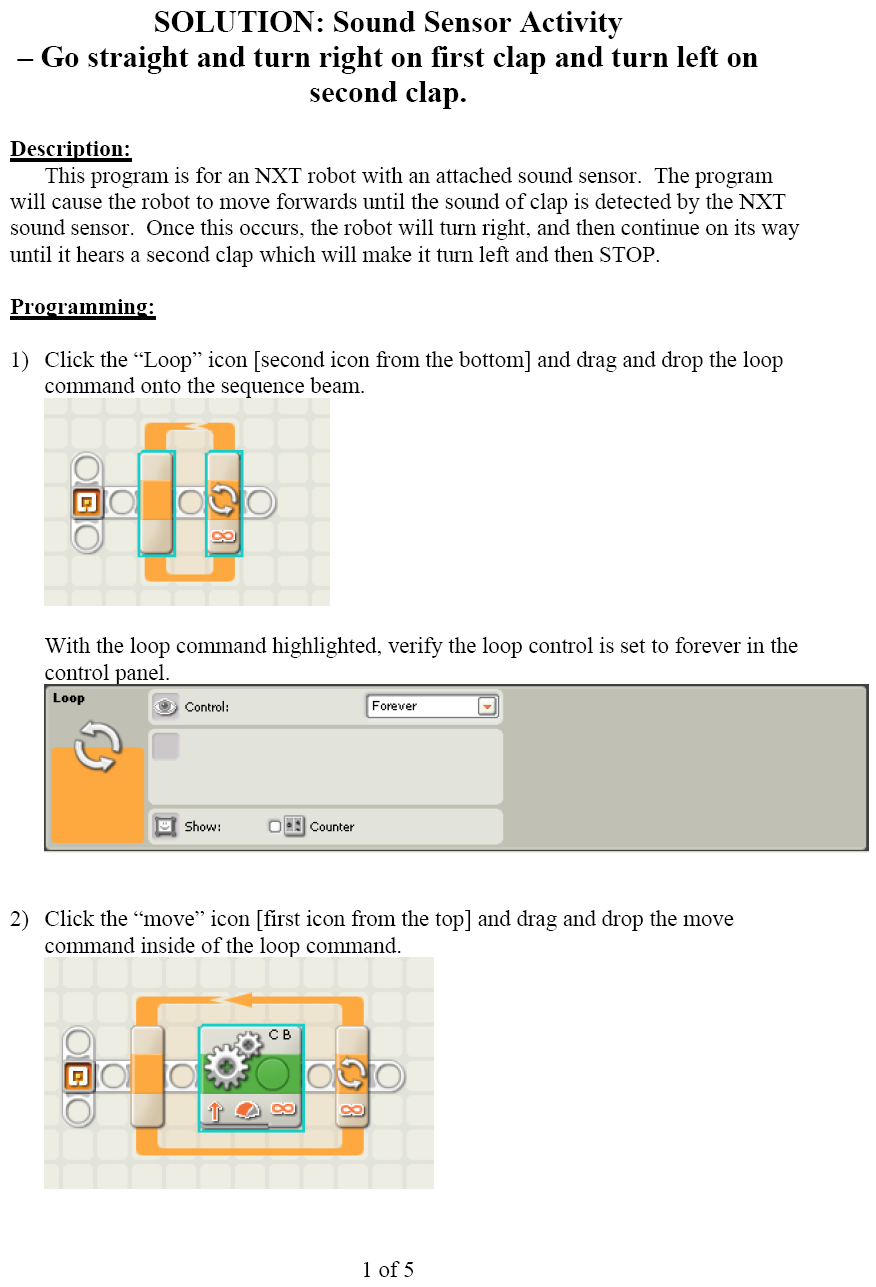 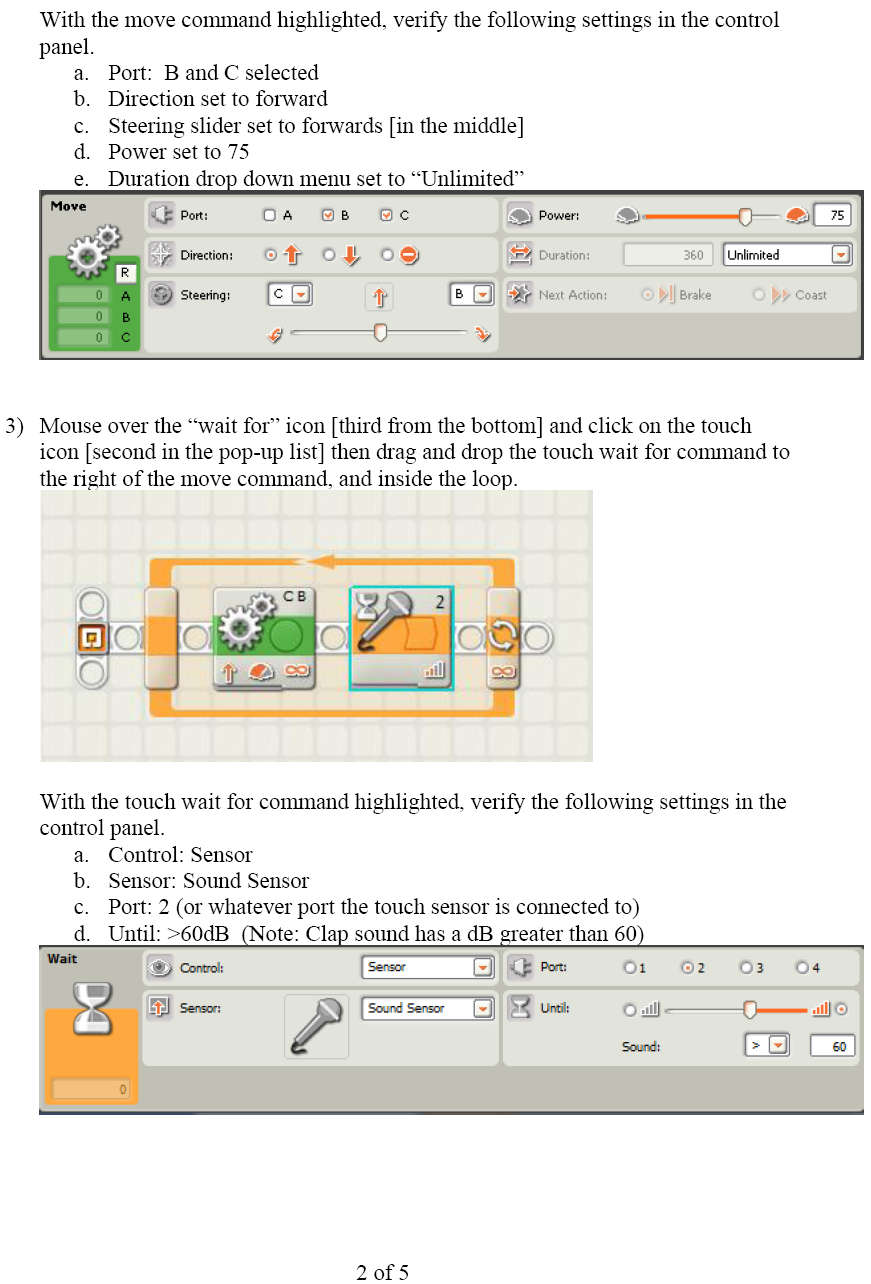 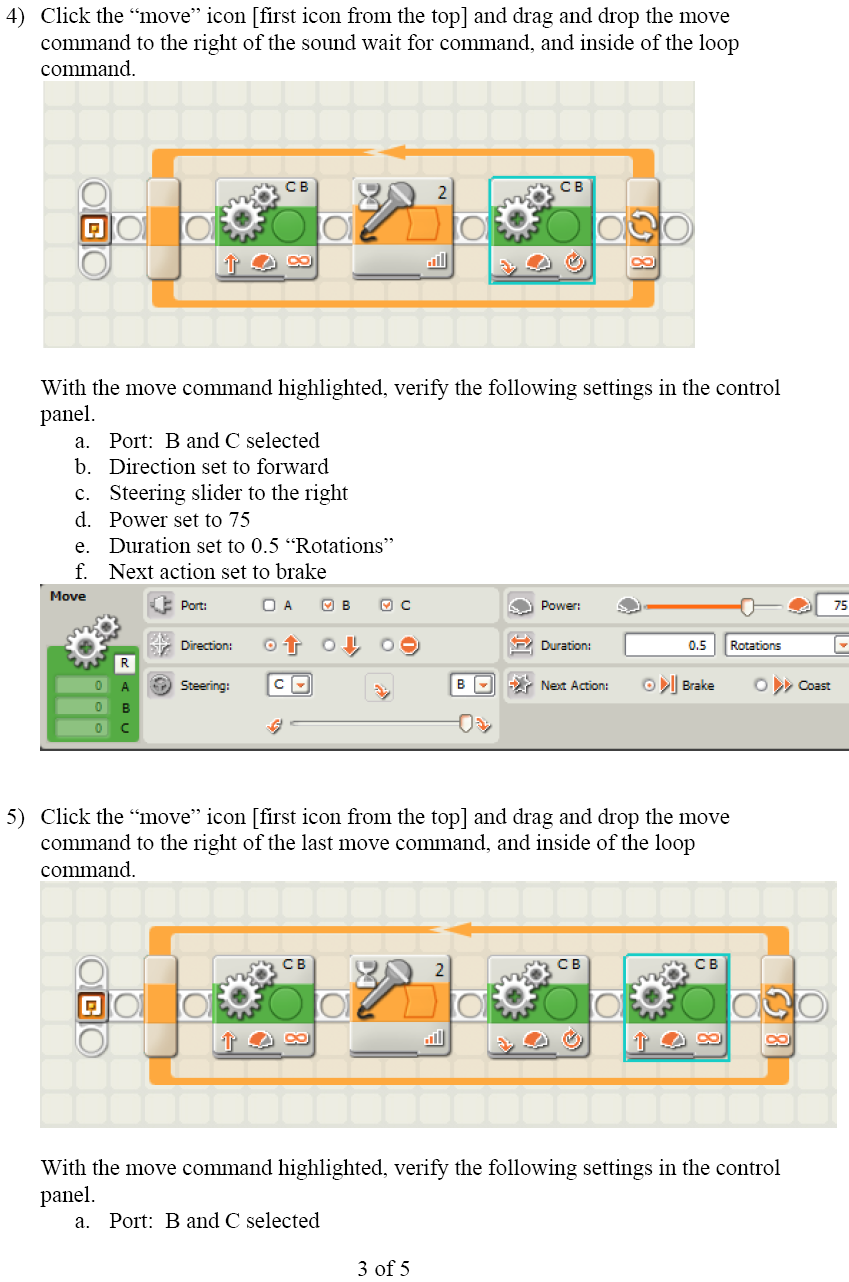 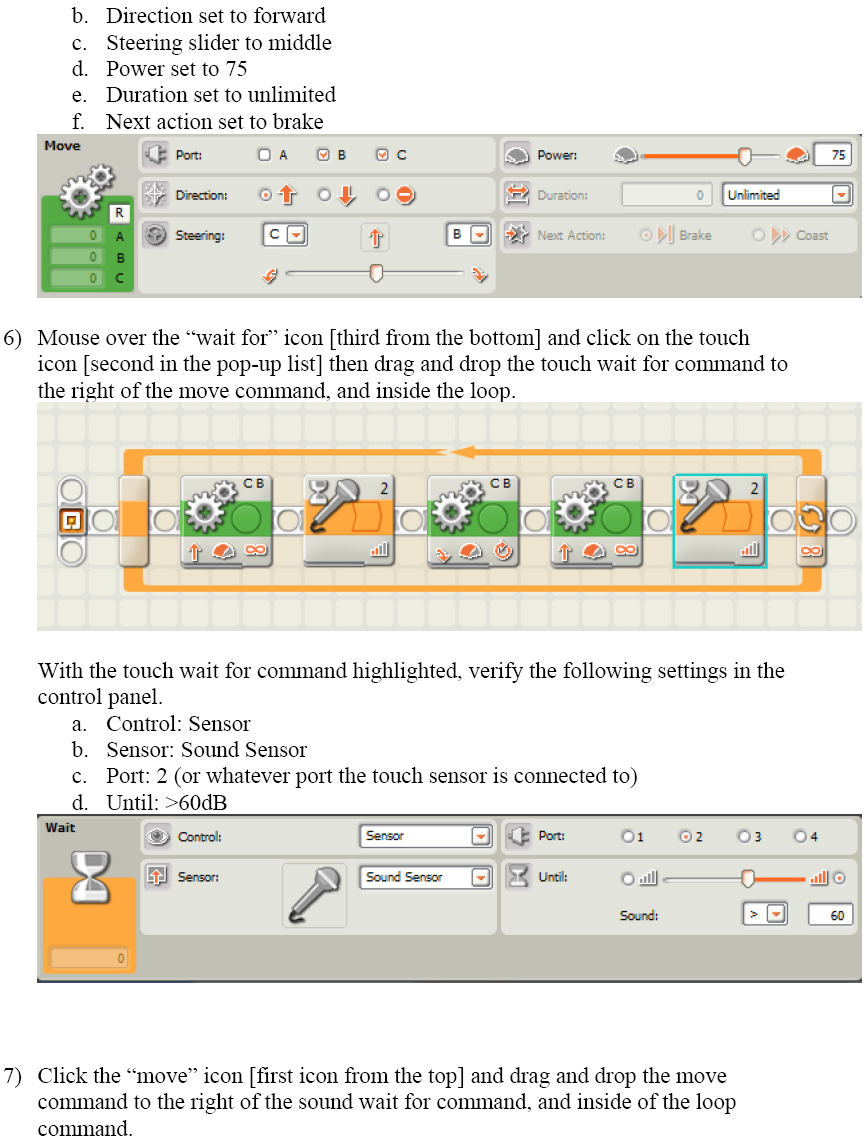 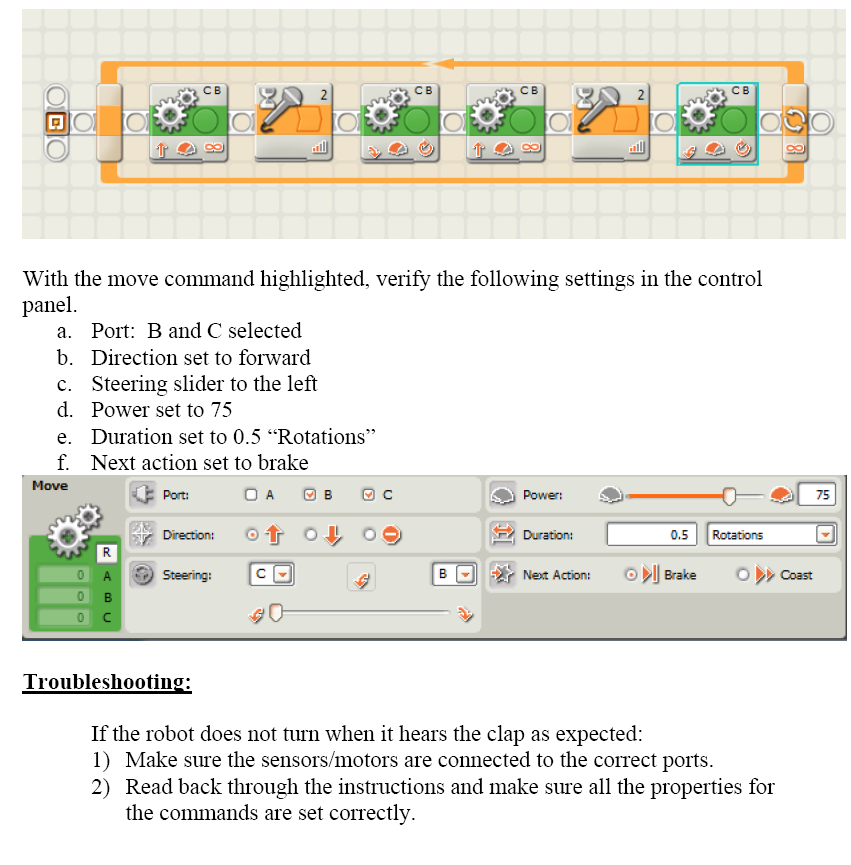 